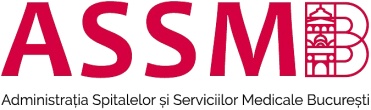 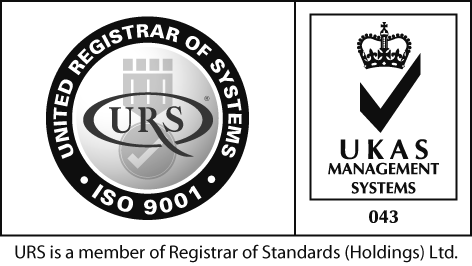 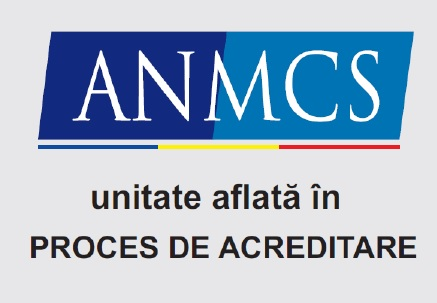 Nr……………..  ANUNȚ  Spitalul Municipal de Urgență Roman scoate la concurs, în conformitate cu prevederile Ord.M.S.nr.166/2023, coroborat cu H.G. 1336/2022, un post vacant cu normă întreagă de medic specialist, specialitatea neonatologie, în cadrul Secției Neonatologie.Poate ocupa un post vacant persoana care îndeplineşte condiţiile prevăzute deLegea nr.53/2003-Codul muncii, republicată, cu modificările şi completările ulterioare:
  a) are cetăţenia română sau cetăţenia unui alt stat membru al Uniunii Europene, a unui stat parte la Acordul privind Spaţiul Economic European (SEE) sau cetăţenia Confederaţiei Elveţiene;
  b) cunoaşte limba română, scris şi vorbit;
  c) are capacitate de muncă în conformitate cu prevederile Legii nr. 53/2003 - Codul muncii, republicată, cu modificările şi completările ulterioare;
  d) are o stare de sănătate corespunzătoare postului pentru care candidează, atestată pe baza adeverinţei medicale eliberate de medicul de familie sau de unităţile sanitare abilitate;
  e) îndeplineşte condiţiile de studii, de vechime în specialitate şi, după caz, alte condiţii specifice potrivit cerinţelor postului scos la concurs, inclusiv condiţiile de exercitare a profesiei;
  f) nu a fost condamnată definitiv pentru săvârşirea unei infracţiuni contra securităţii naţionale, contra autorităţii, contra umanităţii, infracţiuni de corupţie sau de serviciu, infracţiuni de fals ori contra înfăptuirii justiţiei, infracţiuni săvârşite cu intenţie care ar face o persoană candidată la post incompatibilă cu exercitarea funcţiei contractuale pentru care candidează, cu excepţia situaţiei în care a intervenit reabilitarea;
  g) nu execută o pedeapsă complementară prin care i-a fost interzisă exercitarea dreptului de a ocupa funcţia, de a exercita profesia sau meseria ori de a desfăşura activitatea de care s-a folosit pentru săvârşirea infracţiunii sau faţă de aceasta nu s-a luat măsura de siguranţă a interzicerii ocupării unei funcţii sau a exercitării unei profesii;
  h) nu a comis infracţiunile prevăzute la art. 1 alin. (2) din Legea nr. 118/2019 privind Registrul naţional automatizat cu privire la persoanele care au comis infracţiuni sexuale, de exploatare a unor persoane sau asupra minorilor, precum şi pentru completarea Legii nr. 76/2008 privind organizarea şi funcţionarea Sistemului Naţional de Date Genetice Judiciare, cu modificările ulterioare, pentru domeniile prevăzute la art. 35 alin. (1) lit. h) din Hotărârea Guvernului nr. 1336/2022 pentru aprobarea Regulamentului-cadru privind organizarea şi dezvoltarea carierei personalului contractual din sectorul bugetar plătit din fonduri publice.15.04.03.2024, ora 0900  la Universitatea de Medicina si Farmacie Iasi şi va consta în următoarele etape:selecția dosarelor pentru înscriere (proba A) și pentru stabilirea punctajului rezultat din analiza și evaluarea activității profesionale și științifice pentru proba suplimentară de departajare (proba D), prevăzută în anexa nr.3 la ordin;proba scrisă (proba B);proba clinică (proba C).Calendarul desfășurării concursului/examenului:18.04.2024 – 07.05.2024, ora 14ºº - Perioada de înscriere a candidaților;08.05.2024 -  Selecția dosarelor de înscriere și afișarea rezultatelor selecției dosarelor;09.05.2024 până la ora 14ºº - Depunerea contestațiilor privind rezultatele selecției dosarelor de înscriere si afisarea rezultatelor contestatiilor;15.05.2024 ora 09ºº - Desfășurarea probei scrise;16.05.2024 - Afișarea rezultatelor la proba scrisă;16.05.2024 până la ora 1500 - Depunerea contestațiilor privind rezultatele la proba scrisă;17.05.2024-  Afișarea rezultatelor contestațiilor privind proba scrisă;17.05.2024 ora 09ºº -  Susținerea  probei clinice;17.05.2024 - Afișarea rezultatelor probei clinice;20.05.2024 până la ora  14ºº- Depunerea contestațiilor privind rezultatele la proba clinică;21.05.2024- Afișarea rezultatelor contestațiilor privind proba clinică;21.05.2024, ora 15,30 - Afișarea rezultatelor concursului;Taxa de înscriere la concurs este de 150 lei si se achită la casieria unității situată în Pavilionul Administrativ, str. Tineretului nr. 28 Roman, după următorul program: luni, marți, miercuri și vineri de la ora 9,00 la ora 11,00;  joi de la ora 13,00 până la ora 15,00.      Dosarele se vor depune la Serviciul R.U.N.O.S. al spitalului până la data de 07.05.2024, ora 1400.          Rezultatele selectării dosarelor de înscriere, cu menţiunea „admis” sau „respins”, se vor afişa la avizierul şi pe site-ul spitalului până la  data de 08.05.2024, ora 1500 .     Comunicarea rezultatelor la fiecare probă a concursului se va face prin specificarea punctajului final al fiecărui candidat și a mențiunii ”admis” sau ”respins”, prin afișarea la sediul spitalului și pe pagina de internet, în termen de maximun o zi lucrătoare de la data finalizării probei.Sunt declarați admiși candidații care au obținut minimum 50 de puncte la proba scrisă, respectiv 50 de puncte la proba clinică/practică, după caz.În urma susținerii tuturor probelor vor fi declarați admiși candidații care au realizat un punctaj minim de 50 de puncte, în urma calculării mediei aritmetice.      Rezultatele finale se afișează la sediul spitalului precum și pe pagina de internet, în termen de o zi lucrătoare de la expirarea termenului de soluționare a contestațiilor pentru ultima probă, prin specificarea punctajului final al fiecărui candidat și a mențiunii ”admis” sau ”respins”.              Conținutul dosarului de înscriere la concurs și locul de înscriere:I. Locul de înscriere: Sediul administrativ al Spitalului Municipal de Urgență Roman, str. Tineretului nr. 28-30, biroul R.U.N.O.S. ;II. Conținutul dosarului de înscriere:formular de înscriere la concurs, conform modelului prevăzut în anexa nr.1 atașată;     b)  copie după diploma de licenţă;
     c)  copie a certificatului de membru al organizaţiei profesionale, cu viza pe anul în curs, copie certificat de medic specialist;
     d) dovada/înscrisul din care să rezulte că nu i-a fost aplicată una dintre sancţiunile prevăzute la art. 455 alin. (1) lit. e) sau f), la art. 541 alin. (1) lit. d) sau e), respectiv la art. 628 alin. (1) lit. d) sau    e) din Legea nr. 95/2006 privind reforma în domeniul sănătăţii, republicată, cu modificările şi completările ulterioare;
     e) acte doveditoare pentru calcularea punctajului prevăzut în anexa nr. 3 la ordin;
     f) certificat de cazier judiciar sau, după caz, extrasul de pe cazierul judiciar;
     g) certificatul de integritate comportamentală din care să reiasă că nu s-au comis infracţiuni prevăzute la art. 1 alin. (2) din Legea nr. 118/2019 privind Registrul naţional automatizat cu privire la persoanele care au comis infracţiuni sexuale, de exploatare a unor persoane sau asupra minorilor, precum şi pentru completarea Legii nr. 76/2008 privind organizarea şi funcţionarea Sistemului Naţional de Date Genetice Judiciare, cu modificările ulterioare, pentru candidaţii înscrişi pentru posturile din cadrul sistemului de învăţământ, sănătate sau protecţie socială, precum şi orice entitate publică sau privată a cărei activitate presupune contactul direct cu copii, persoane în vârstă, persoane cu dizabilităţi sau alte categorii de persoane vulnerabile ori care presupune examinarea fizică sau evaluarea psihologică a unei persoane;
     h) adeverinţă medicală care să ateste starea de sănătate corespunzătoare, eliberată de către medicul de familie al candidatului sau de către unităţile sanitare abilitate cu cel mult 6 luni anterior derulării concursului;     i) copia actului de identitate sau orice alt document care atestă identitatea, potrivit legii, aflate în termen de valabilitate ;     j) copia certificatului de nastere, copia certificatului de căsătorie sau a altui document prin care s-a realizat schimbarea de nume, după caz ;
    k) curriculum vitae, model comun european.
Documentele prevăzute la lit. d) si f) sunt valabile 3 luni si se depun la dosar în termen de valabilitate.Actele depuse in dosarul de concurs vor fi prezentate și în original în vederea verificării conformității copiilor cu acestea.      Formularul de înscriere, tematica precum și fișa postului sunt atașate la prezentul anunț, se pot ridica și de la serviciul R.U.N.O.S. al spitalului și pot fi descărcate și de pe site-ul spitalului www.spitalroman.ro - secțiunea Examene si Concursuri.	Relații suplimentare se pot obține la telefon: 0731665522.MANAGER,                                                                                  Șef SERV. RUNOSDr. Andrici Maria                                                               Ec. Olariu Mihaela AlexandraIntocmit,Ref. Pascal TatianaTematica pentru examenul de specialitate NeonatologieTematica pentru concursul de ocupare de post în specialitatea NeonatologieA. PROBA SCRISĂB. PROBA CLINICĂ – Nou-născutul la termenC. PROBA CLINICĂ – Nou-născutul prematurD. PROBA PRACTICĂA. PROBA SCRISĂ1. Evaluare și diagnostic prenatal al patologiilor fetale. Fiziologia tranziției neonatale.2. Nou-născutul cu risc - clasificare, anticipare, evaluare, management și prognostic.3. Nou-născutul cu greutate extrem de mică, probleme specifice și management.4. Traumatismul mecanic la naștere.5. Nutriția enterală a nou-născutului la termen și prematur; lapte matern și formule delapte specifice.6. Nutriție parenterală.7. Anomalii genetice în perioada neonatală.8. Nou-născutul din sarcina multiplă.9. Sindrom de abstinență neonatală.10. Hidropsul fetal.11. Sindromul de detresă respiratorie al nou-născutului.12. Displazie bronhopulmonară.13. Sindrom de aspiratie de meconium.14. Tahipneea tranzitorie a nou-născutului.15. Sindrom de pierdere de aer.16. Hemoragia pulmonară neonatală.17. Hipertensiunea pulmonară persistentă neonatală.18. Apneea neonatală.19. Suport respirator neonatal. Oxigenoterapie. Ventilație invazivă și noninvazivă.20. Șocul neonatal21. Boli cardiace în perioada neonatală.22. Bolile hemoragice ale nou-născutului.23. Anomalii trombocitare neonatale (trombocitopenii, trombocitopatii, tromboza)24. Anemie neonatală.25. Policitemia și sindromul de hipervâscozitate sanguină.26. Hipo- și hiperglicemia neonatală.27. Diabetul gestațional. Nou-născutul din mamă cu diabet.28. Anomalii ale calciului și magneziului seric.29. Managementul apei și electroliților.30. Erori metabolice înnăscute.31. Anomalii tiroidiene în perioada neonatală.32. Hiperbilirubinemia neonatală.33. Enterocolita ulceronecrotică neonatală.34. Hemoragiile intracraniene. Leucomalacia periventriculară.35. Asfixia perinatală și encefalopatia hipoxic-ischemică.36. Convulsiile neonatale.37. Defecte de tub neural.38. Probleme ortopedice neonatale.39. Osteopenia de prematuritate.40. Urgențe chirurgicale neonatale.41. Infecțiile cronice intrauterine.42. Infecții bacteriene și fungice neonatale.43. Infecții virale în perioada neonatală.44. Retinopatia de prematuritate.45. Patologia auditivă la nou-născut.46. Durerea și stresul neonatal.47. Patologie renală neonatală48. Anomalii vasculare în perioada neonatală.Bibliografie:1. Cloherty și Stark Ghid Practic de Neonatologie, ediția 8-a, Editura Hipocrate 20192. Williams Obstetrică, editia 24-a, Editura Hipocrate 2017 – capitolele 32, 33, 34, 353. Oxford Ghid Practic de Neonatologie, ediția 2-a, Editura Hipocrate 2018D. PROBA PRACTICĂ1. Tehnica de spălare corectă a mâinilor2. Proceduri - indicații, complicații, descrierea tehnicii, efectuarea: Cateterismul venei și arterelor ombilicale Ventilația cu presiune pozitivă cu balon pe mască Intubația traheală Masajul cardiac extern Puncția lombară Puncția pleurală; drenajul pleural în sistem închis; toracocenteza Montarea sondei urinare Paracenteza (pentru extragerea lichidului de ascită) Puncția evacuatorie ventriculară3. Managementul termoreglării la nou-născutul prematur4. Fototerapia: indicații, complicații.5. Exsangvinotransfuzia: indicații, complicații, descrierea și tehnica de execuție.6. Interpretarea rezultatelor investigațiilor paraclinice: Examen radiologic Examen ecografic Electrocardiograma Buletin analize sangvine Examen LCR7. Ventilație asistată non-invazivă și invazivă: indicații, algoritmul de modificare aparametrilor de ventilație în funcție de patologie.8. Modificarea parametrilor de ventilație în vederea corectării anomaliilor gazelorsangvine și ale echilibrului acido-bazic.9. Interpretarea curbelor de ventilație.10. Administrarea surfactantului: tehnica, doza, indicații, complicații.11. Nutriția parenterală - periferică versus centrală: indicații, complicații, compoziție,concentrație soluții folosite.12. Corectarea hipoglicemiei13. Corectarea hipotensiunii arteriale (șocul neonatal)14. Corectarea acidozei metabolice15. Tratamentul insuficienței cardiace16. Persistența de canal arterial – indicatii si tratament terapeutic.17. Managementul terapeutic al malformațiilor congenitale cardiace duct-dependente18. Managementul terapeutic al celor mai frecvente aritmii neonatale.19. Utilizarea medicației indicate în resuscitarea neonatală (adrenalina, noradrenalina,volum-expanderi: SF, sânge total).20. Terapia convulsiilor neonatale: ierarhizarea anticonvulsivantelor, dozele și modul deadministrare